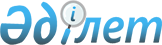 О внесении изменений и дополнений в постановление Правительства Республики Казахстан от 31 декабря 2010 года № 1507 "Об утверждении Стратегического плана Министерства труда и социальной защиты населения Республики Казахстан на 2011 – 2015 годы"Постановление Правительства Республики Казахстан от 28 апреля 2012 года № 545

      Правительство Республики Казахстан ПОСТАНОВЛЯЕТ:



      1. Внести в постановление Правительства Республики Казахстан от 31 декабря 2010 года № 1507 «Об утверждении Стратегического плана Министерства труда и социальной защиты населения Республики Казахстан на 2011 – 2015 годы», (САПП Республики Казахстан, 2011 г., № 10-11, ст. 143) следующие изменения и дополнения:



      в Стратегическом плане Министерства труда и социальной защиты населения Республики Казахстан на 2011 – 2015 годы, утвержденном указанным постановлением:



      в разделе «7. Бюджетные программы»:



      в подразделе «Бюджетные программы»: 



      в бюджетной программе 001 «Формирование государственной политики в области труда, занятости, социальной защиты населения»:



      в строке «количество проведенных исследований в области труда, занятости, социальной защиты населения»:



      в графе «2012 год» цифру «3» заменить цифрой «6»;



      в строке «Средний объем затрат на единицу исследования»:



      в графе «2012 год» цифры «20 182» заменить цифрами «13 947»;



      в строке «объем бюджетных расходов»:



      в графе «2012 год» цифры «3 152 337» заменить цифрами «3 167 337»;



      в бюджетной программе 003 «Специальные государственные пособия»:



      в показателях прямого результата:



      в строке «Среднегодовая численность получателей специальных государственных пособий»:



      в графе «2012 год» цифры «1 343 908» заменить цифрами «1 307 742»;



      в строке «объем бюджетных расходов»:



      в графе «2012 год» цифры «80 278 177» заменить цифрами «76 591 340»;



      в бюджетной программе 005 «Государственные пособия семьям, имеющим детей»:



      в графе «2012 год»:



      в строке «Среднегодовая численность получателей государственных пособий» цифры «577 560» заменить цифрами «569 628»;



      в строке «на рождение ребенка» цифры «365 075» заменить цифрами «366 298»;



      в строке «по уходу за ребенком до одного года» цифры «156 896» заменить цифрами «146 300»;



      в строке «родителей, опекунов, воспитывающих детей-инвалидов» цифры «55 589» заменить цифрами «57 030»;



      в строке «средний размер пособия по уходу за ребенком» цифры «14 644» заменить цифрами «15 943»; 



      в строке «объем бюджетных расходов»:



      в графе «2012 год» цифры «58 824 678» заменить цифрами «59 902 296»;



      в бюджетной программе 017 «Совершенствование системы социальной защиты лиц с ограниченными возможностями в рамках Конвенции ООН о правах инвалидов и развитие системы предоставления специальных социальных услуг»:



      в показателях прямого результата:



      в строке «Семинары, круглые столы»:



      графу «2012 год» дополнить цифрой «2»;



      в строке «Подготовка телевизионных передач, статей, тематических публикаций и обучающих материалов»:



      графу «2012 год» дополнить цифрой «1»;



      в строке «объем бюджетных расходов»:



      графу «2012 год» дополнить цифрами «7 500»;



      в бюджетной программе 019 «Кредитование областных бюджетов, бюджетов городов Астаны и Алматы на содействие развитию предпринимательства на селе в рамках Программы занятости 2020»:



      в показателях прямого результата:



      в строке «Количество выданных микрокредитов»:



      в графе «2012 год» слово и цифры «до 6,9» заменить словом и цифрами «до 8,1»;



      в показателях эффективности:



      в строке «средний размер микрокредита»:



      в графе «2012 год» цифры «1 380» заменить цифрами «1 490»;



      в строке «объем бюджетных расходов»:



      в графе «2012 год» цифры «9 535 400» заменить цифрами «12 149 305»;



      в бюджетной программе 033 «Развитие автоматизированной информационной системы Государственного центра по выплате пенсий и Единой информационной системы социально-трудовой сферы с оказанием услуг в рамках реализации «Государственной программы формирования и развития Национальной информационной инфраструктуры Республики Казахстан в 2011 – 2013 годах»»:



      заголовок изложить в новой редакции:

      «033 «Развитие автоматизированной информационной системы Государственного центра по выплате пенсий и Единой информационной системы социально-трудовой сферы»;



      во второй графе строки «вид бюджетной программы» слово «текущая» заменить словом «развитие», вносится изменение только на русском языке, на казахском текст не изменяется;



      в показателях прямого результата:



      в строке «Интеграция АИС ГЦВП и ЕИС СТС с информационными системами государственных органов»:



      в графе «2012 год» цифру «4» заменить цифрами «10»;



      в показателях конечного результата:



      в строке «количество электронных государственных услуг»:



      в графе «2012 год» цифру «1» заменить цифрой «3»;



      в строке «объем бюджетных расходов»:



      в графе «2012 год» цифры «75 396» заменить цифрами «234 913»;



      в бюджетной программе 128 «Реализация мероприятий в рамках Программы занятости 2020»:



      строку «описание» дополнить подпунктом 5) следующего содержания:

      «5) развитие сельских населенных пунктов»;



      во второй графе строки «вид бюджетной программы» слово «даму» заменить словом «ағымдағы», вносится изменение только на казахском языке, на русском текст не изменяется;



      в показателях прямого результата:



      строку:

      «                                                                  »



      изложить в следующей редакции:

      «                                                                   »;



      в строке «Содействие развитию предпринимательства на селе»:



      в графе «2012 год» цифры «6 543» заменить цифрами «8 151»;



      строку:

      «                                                                    »



      изложить в следующей редакции:                                                                 »;



      в строке «2. Количество гражданских служащих центров занятости» слова «2. Құрылған жұмыспен қамту орталықтарының саны» заменить словами «2. Жұмыспен қамту орталықтарының азаматтық қызметшілерінің саны», вносится изменение только на казахском языке, на русском текст не изменяется;



      в строке «объем бюджетных расходов»:



      в графе «2012 год» цифры «41 045 894» заменить цифрами «50 193 441»;



      в подразделе «Свод бюджетных расходов»:



      в графе «2012 год»:



      в строке «Всего бюджетных расходов» цифры «1 209 804 878» заменить цифрами «1 219 139 128»;



      в строке «1. Текущие бюджетные программы» цифры «1 199 173 808» заменить цифрами «1 205 734 636»;



      в строке 001 «Формирование государственной политики в области труда, занятости, социальной защиты населения» цифры «3 152 337» заменить цифрами «3 167 337»;



      в строке 003 «Специальные государственные пособия» цифры «80 278 177» заменить цифрами «76 591 340»;



      в строке 005 «Государственные пособия семьям, имеющим детей» цифры «58 824 678» заменить цифрами «59 902 296»;



      строку 017 «Совершенствование системы социальной защиты лиц с ограниченными возможностями в рамках Конвенции ООН о правах инвалидов и развитие системы предоставления специальных социальных услуг» дополнить цифрами «7 500»;



      в строке 128 «Реализация мероприятий в рамках Программы занятости 2020» цифры «41 045 894» заменить цифрами «50 193 441»;



      в строке «2. Бюджетные программы развития» цифры «10 631 070» заменить цифрами «13 404 492»;



      в строке 019 «Кредитование областных бюджетов, бюджетов городов Астаны и Алматы на содействие развитию предпринимательства на селе в рамках Программы занятости 2020» цифры «9 535 400» заменить цифрами «12 149 305»;



      строку:

      «                                                                  »



      изложить в следующей редакции:

      «                                                                  ».



      2. Настоящее постановление вводится в действие со дня подписания и подлежит официальному опубликованию.      Премьер-Министр

      Республики Казахстан                       К. Масимов
					© 2012. РГП на ПХВ «Институт законодательства и правовой информации Республики Казахстан» Министерства юстиции Республики Казахстан
				Профессиональная подготовка,

переподготовка и повышение

квалификации кадров и содействие в

трудоустройствечел.23 0438163281 85181851Профессиональная подготовка, переподготовка и повышение квалификации кадров и содействие в трудоустройствечел.23 04395 83281 85181851Переселение из населенных

пунктов с низким экономическим

потенциаломчел.14112 85016 51716 517Переселение из населенных пунктов

с низким экономическим потенциаломчел.14112 85016 51716 517Развитие сельских населенных

пунктовчел.не

менее

4000033Развитие

автоматизированной

информационной системы

Государственного центра по

выплате пенсий и Единой

информационной системы

социально-трудовой сферы с

оказанием услуг в рамках

реализации

«Государственной программы

формирования и развития

национальной

информационной

инфраструктуры Республики

Казахстан в 2011 – 2013

годахтыс.

тенге0058 05775 396101 460033Развитие

автоматизированной

информационной системы

Государственного центра по

выплате пенсий и Единой

информационной системы

социально-трудовой сферытыс.

тенге0058 057234 913101 460